ГОСУДАРСТВЕННОЕ БЮДЖЕТНОЕ ПРОФЕССИОНАЛЬНОЕ ОБРАЗОВАТЕЛЬНОЕ УЧРЕЖДЕНИЕ МОСКОВСКОЙ ОБЛАСТИ
"оРЕХОВО-ЗУЕВСКИЙ ЖЕЛЕЗНОДОРОЖНЫЙ ТЕХНИКУМ ИМ. В.И. БОНДАРЕНКО"Сценарий военно-патриотического фестиваля, посвященного Дню ПобедыАвторы: Бурова Т.Н., Почтенных Е.А.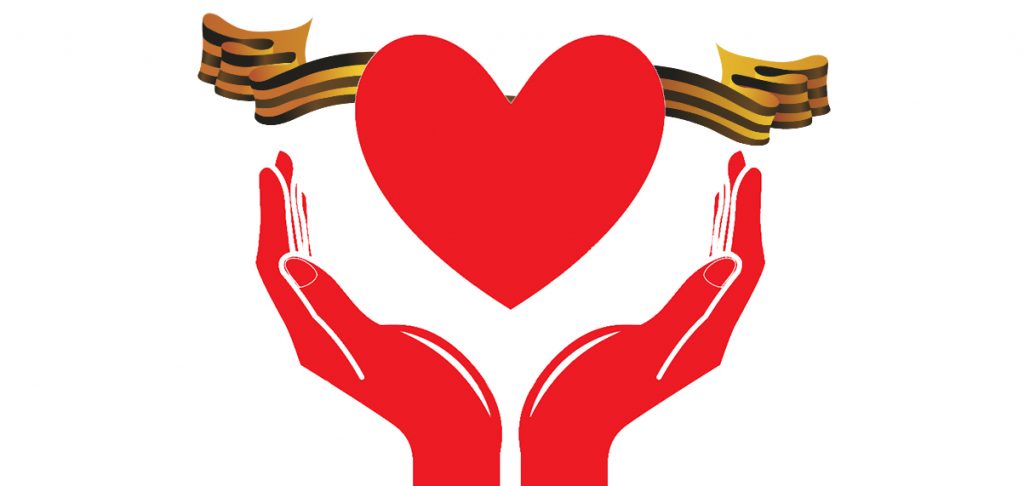 г.о.Орехово-Зуево, 2019 г.Цели мероприятия:1. Пробудить в студентах чувство сострадания, переживания и гордости за стойкость своего народа;2. Формировать умение слушать окружающих;3. Формировать основы эстетического воспитания;4. Развивать художественные и творческие способности;5. Научить передавать собственные чувства, развивать умения передавать чувства других.ПОДГОТОВИТЕЛЬНАЯ РАБОТА: подбор песен военных лет,  подбор костюмов, реквизитов (платки, свечи, корзинка с виноградом), оформление сцены,  репетиции.Ход  мероприятия:Презентация «Начало» (после первого куплета выключить звук)Ведущий 1Прошли былых времен невзгодыВесна с тех пор цвела не разНо не забыть войны той годыБеды, что всех объединяет насКак горько вспоминать ушедших,Увенчанные славой именаТе имена, что в длинных спискахОстались жить у вечного огняВаш подвиг в каждом сердце отдаетсяЦены победы той, потомкам не забытьВедь память о героях остаетсяИ вечно в сердце нашем будет житьСпасибо дорогие ветераны!За вашу стойкость и отвагу в трудный час!За мир, за жизнь и за свободу!Мы все в большом долгу у вас!Ведущий 2:Здравствуйте дорогие друзья.Ведущий 1:Здравствуйте, уважаемые гости Ведущий 3:Добрый день! Мы рады приветствовать вас на фестивале военно-патриотического творчества «Память сердца». Идея нашего фестиваля проста.  Это праздник, в котором живет история нашей Родины, судьбы её героев.  Это праздник творчества, который помогает воспитывать патриотов. Что бы память жила в сердцах людей, чтоб дети знали историю своей страны, со всеми её горестями и радостями, мы и создали этот фестиваль, для всех не равнодушных творческих людей. Для тех, кто помнит, для всех кто не хочет забывать.Ведущий 2:Время никогда не изгладит из памяти  народа  Великую Отечественную  войну, самую  тяжелую и жестокую  из всех  воин в истории  нашей  Родины.  В сердцах людей она жива  потому, что до сих пор еще не залечены ее раны, не иссякла боль, не забыты те, кто отдал жизнь за Великую Победу, живут среди нас ветераны войны. Жить, работать, воевать, побеждать врага помогали  нашему народу  на фронте и в тылу песни, созданные в  те грозные годы.Ведущий 3:Сегодня в этом зале прозвучат разные по жанру и содержанию номера. художественной самодеятельности, представленные коллективами групп 1,2 и 3 курсов.  Надеемся, что выступления ребят найдут отклик в ваших сердцах, и вы будете поддерживать участников бурными аплодисментами.Ведущий 1:   И так, разрешите представить вам тех, кто будет оценивать наших конкурсантов, наше уважаемое жюри:Волкова Ольга ВладимировнаСойнова Любовь ЮрьевнаПолякова Ольга ВалерьевнаВедущий 2Выступления участников будут оцениваться по следующим критериям-  артистизм, раскрытие художественного образа.-  исполнительское мастерство;-  оригинальность -  сценический образ- выразительность, эмоциональность;Ведущий 3Итак, мы начинаем        (ставит стулья)Ведущий 2 (немного вперед )Забыть прошлое — значит предать память о людях, погибших за счастье Родины.  Нет, ни нам, ни нашим детям забывать об этом нельзя. На войне люди не только воевали, на войне они продолжали жить, бойцы вспоминали дом, своих матерей, жён, детей, родных и близких, писали письма... А в перерывах между боями, солдаты отдыхали, читали стихи, пели, танцевали.Ведущий 1 (немного вперед )Открывают наш фестиваль девушки из группы С-17. Они исполнят танец  «Если б не было войны».Как страшный сон, ужель на светеВсем не хватило бы земли?Зачем война? Зачем все это?Ах, если б не было войны…Презентация в папке 1 С17едущий 3:В ливень и пургу, по дорогам и бездорожью на передовых позициях и в тылу свято выполняли свой долг перед Родиной советские воины – водители автомашин.  «Песенка фронтового шофёра» - это памятник тем, кто принёс Великую Победу. Мы пели и будем петь песни, сложенные о них, о победителях.Ведущий 2:Встречайте парней из группы Д-17. «Песенка фронтового шофёра»Видео в папке 2 Д17Ведущий 1:В сердце дунет ветер тонкий,И летишь, летишь стремглав,А война на фотоплёнкеДушу держит за рукав,У забвения, как птица,По зерну крадёт - и что ж?Не пускает распылиться,Хоть и умер, а живёшь.Презентация в папке 3 З18Ведущий 2:Композицию «Военный фотограф» исполнили девушки из группы З-18Ведущий 3:Поздравляем вас с Победой,Славным и весенним днем.Музыка пусть не смолкает,Мы станцуем и споем.Ведущий 1:На войне нужна и пляскаИ особенно вдвойне,Чтоб не слышать смерти лязга,Потому как – на войне.Ведущий 2: (уходит переодеваться)Следующие конкурсанты - ребята из группы Т18 исполнят номер «Смуглянка»Презентация в папке 4 Т18Ведущий 3: Песни  военных лет по праву можно назвать музыкальной летописью Великой Отечественной.  Песни  рождались на фронте и в тылу, поднимали бойцов в атаку, согревали сердца на привале, помогали выстоять, выжить и дождаться близких тем, кто остался у станков и в поле.Ведущий 1: Встречайте. Поющий коллектив группы П-17 с песней «Когда мы были на войне...»Видео в папке 5 П17Ведущий 1: Сколько жить доведётся на светеБывшим узникам концлагерей -Не забыть им ни фабрики смерти,Ни фашистов, что злее зверей!Треблинка, Бухенвальд и Освенцим,Маутхаузен в том же ряду...Кто попал в лапы дьявола, к немцам,-Побывал, в преисподней, в аду.Вся Земля содрогалась от горя,Не щадило зверьё и детей!Пасть чудовищная - крематорий -Что ни день пожирала людей.Всё же узники - сильные духом!И в застенках остались людьми.Пусть погибшим земля будет пухом,Тем, кто выжил - поклон до земли!Ведущий 3: Приглашаем на сцену студентов гр. П18 с инсценировкой «Бухенвальдский набат» Презентация в папке 6 П18Ведущий 1: Останутся вечно лежать молодыми,Кто выйти из пекла не смог. И просят считать их навеки живыми,Зачислить в Бессмертный полкВедущий 3: Урок войны нельзя забыть.Жизнь защитить Священный долг.Такой народ не победить.В людских сердцах «Бессмертный Полк».Ведущий 2: Такой народ не победить,Всегда в строю «Бессмертный Полк».
Песня Бессмертный полкВидео Бессмертный полкВидео Минута молчания (за минуту до окончания включить метроном )Ведущий 2: Остановись, время! Замри и оглянись в прошлое. Оглянись на тех, кто в камне с высоты своих памятников смотрит на нас. Оглянись на тех, чьи имена высечены у подножия обелисков. На тех, кто отдал за нас с тобой самое дорогое, что имел – весну и первый поцелуй, счастье и жизнь, которая только-только начиналась.Ведущий 1: Пылает днём и ночью пламя И озаряет шар земной, Не утихает наша память О тех, кто был убит войной.Десятки лет легли меж нами,Ушла в историю война.Мы в сердце вечными словамиПогибших пишем имена.Неугасима память поколенийИ память тех, кого мы свято чтим,Давайте, люди, встанем на мгновеньеИ в скорби постоим и помолчим!Ведущий 2: Встаньте! И пусть ваше молчание будет самым грозным протестом против войны!Ведущий 3: Встаньте! И голоса погибших зазвучат в ваших душах – и это будет нашей молитвой!Ведущий 2 Встаньте! Быть может тогда, в мире прольется хоть на одну каплю крови меньше!Ведущий 3: Все помнится, ничто не позабыто,Все помнится, никто не позабытВедущий 2: И днем и ночью в чаще из гранитаСвятое пламя трепетно горит.Ведущий 1: Пылает днем и ночью пламяИ озаряют шар земной, не утихает наша памятьО тех, кто был убит войной.МИНУТА МОЛЧАНИЯВедущий 1: Танец плавный, изящныйПод названьем фокстротИ скользят по площадкеПары в танце легко.Музыка с папке 7 З17 (экран выключить)Ведущий 2: Перед вами выступили студенты группы З-17.Ведущий 3: Песни о войне. Для тех, кто прошел и пережил войну, они сродни позывным из той далекой поры. Песни о войне весьма разнообразны по своему характеру: героические и шуточные, боевые и лирические…Ведущий 2: Ваши аплодисменты следующим участникам. Ребята из группы С-18 исполнят песню «Горит свечи огарочек»Презентация с папке 8 С18Ведущий 2: Среди нас нет тех, кто ушёл на фронт  и  не вернулся.  Вспомним  через века,  через года. Вспомним. Вспомним тех, кто остался в списках на мемориальных досках  и в  памяти  живых, кто  воевал, видел  воочию  смерть, кто  подвигом своим приближал Победу. Ведущий 1: И завершают конкурсную программу участницы из группы С-16  песней «Помни»Видео с папке 9 С16Ведущий 3: Пока члены жюри подводят итоги конкурсной программы фестиваля, разрешите представить наших гостей Кочедыкову Анастасию Степановну и Строкуна Федора ИвановичаУважаемая Анастасия Степановна и Федор Иванович просим сказать несколько слов ребятам.Ведущий 2: Уважаемые члены жюри, просим огласить итоги конкурса.НаграждениеПрезентация НаграждениеВидео 9 мая (включить не запускать)Ведущий 1:Человеческая память! Время не властно над ней. И сколько бы лет и десятилетий ни прошло, люди Земли снова и снова будут возвращаться к нашей Победе, ознаменовавшей торжество жизни над смертью, разума над безумием. День Победы – светлый весенний праздник, праздник боевой славы советского народа-героя, народа - победителя.Ведущий 2: День Победы – это мужество и сила, безмерная любовь к своей Родине, к людям, находящимся рядом и просто результат желания жить свободно в мирной стране... Ведущий 3: 9 мая бодрым шагом идет по стране, оно с готовностью распахивает двери каждого дома и приглашает выйти на улицу, вдохнуть ароматы победы и молодой листвы, насладиться ощущением безграничной свободы и мира... Песня 9 мая (запустить видео)УТВЕРЖДАЮзам. директора по ВР _______________/Пакаева В.Н./«____»______________2019 г.